【附表】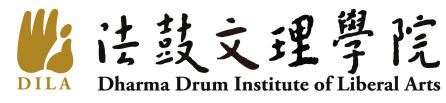 選送學生出國實習學生基本資料表說明：本表為校內甄選之申請文件，經教育部核定通過補助後，需另備齊實習機構所要求之資料。（如該校申請表、有效護照影本、健康檢查表等）編  號：2023.11版姓    名 中文: 中文: 中文:班    級班    級□佛教學系  □人社學群□博士班□碩士班□ 學士班        年級□佛教學系  □人社學群□博士班□碩士班□ 學士班        年級□佛教學系  □人社學群□博士班□碩士班□ 學士班        年級一吋照片黏貼處姓    名 英文: 英文: 英文:學    號學    號一吋照片黏貼處出生年 (西元)         年    (西元)         年    (西元)         年   性    別性    別□男   □女□男   □女□男   □女一吋照片黏貼處國  籍(身份)□本國生(中華民國)
  是否為原住民? □是  □否是否為新住民或其子女? □是  □否□境外生(含港澳陸生)□本國生(中華民國)
  是否為原住民? □是  □否是否為新住民或其子女? □是  □否□境外生(含港澳陸生)□本國生(中華民國)
  是否為原住民? □是  □否是否為新住民或其子女? □是  □否□境外生(含港澳陸生)兵役情況兵役情況□役畢 □未役 □其他 □役畢 □未役 □其他 □役畢 □未役 □其他 一吋照片黏貼處聯絡電話市話：               手機：市話：               手機：市話：               手機：emailemail經濟狀況是否為中低收入戶(應有各直轄市、縣(市)主管機關認定之低收入戶、中低收入戶或中低收入相關補助證明)：□ 是  ; □ 否是否為中低收入戶(應有各直轄市、縣(市)主管機關認定之低收入戶、中低收入戶或中低收入相關補助證明)：□ 是  ; □ 否是否為中低收入戶(應有各直轄市、縣(市)主管機關認定之低收入戶、中低收入戶或中低收入相關補助證明)：□ 是  ; □ 否是否為中低收入戶(應有各直轄市、縣(市)主管機關認定之低收入戶、中低收入戶或中低收入相關補助證明)：□ 是  ; □ 否是否為中低收入戶(應有各直轄市、縣(市)主管機關認定之低收入戶、中低收入戶或中低收入相關補助證明)：□ 是  ; □ 否是否為中低收入戶(應有各直轄市、縣(市)主管機關認定之低收入戶、中低收入戶或中低收入相關補助證明)：□ 是  ; □ 否是否為中低收入戶(應有各直轄市、縣(市)主管機關認定之低收入戶、中低收入戶或中低收入相關補助證明)：□ 是  ; □ 否是否為中低收入戶(應有各直轄市、縣(市)主管機關認定之低收入戶、中低收入戶或中低收入相關補助證明)：□ 是  ; □ 否是否為中低收入戶(應有各直轄市、縣(市)主管機關認定之低收入戶、中低收入戶或中低收入相關補助證明)：□ 是  ; □ 否實習期程         年       月        日 ～          年       月        日         年       月        日 ～          年       月        日         年       月        日 ～          年       月        日         年       月        日 ～          年       月        日         年       月        日 ～          年       月        日         年       月        日 ～          年       月        日         年       月        日 ～          年       月        日         年       月        日 ～          年       月        日         年       月        日 ～          年       月        日實(學)習機    構國  別實(學)習地    址計畫主持人繳附資料:□本申請表 (附一吋照片)   □在校成績單（含歷年成績單及上學年度全班排名百分比）□語文能力證明文件或成績單影本□其他                         繳附資料:□本申請表 (附一吋照片)   □在校成績單（含歷年成績單及上學年度全班排名百分比）□語文能力證明文件或成績單影本□其他                         繳附資料:□本申請表 (附一吋照片)   □在校成績單（含歷年成績單及上學年度全班排名百分比）□語文能力證明文件或成績單影本□其他                         繳附資料:□本申請表 (附一吋照片)   □在校成績單（含歷年成績單及上學年度全班排名百分比）□語文能力證明文件或成績單影本□其他                         繳附資料:□本申請表 (附一吋照片)   □在校成績單（含歷年成績單及上學年度全班排名百分比）□語文能力證明文件或成績單影本□其他                         繳附資料:□本申請表 (附一吋照片)   □在校成績單（含歷年成績單及上學年度全班排名百分比）□語文能力證明文件或成績單影本□其他                         繳附資料:□本申請表 (附一吋照片)   □在校成績單（含歷年成績單及上學年度全班排名百分比）□語文能力證明文件或成績單影本□其他                         繳附資料:□本申請表 (附一吋照片)   □在校成績單（含歷年成績單及上學年度全班排名百分比）□語文能力證明文件或成績單影本□其他                         繳附資料:□本申請表 (附一吋照片)   □在校成績單（含歷年成績單及上學年度全班排名百分比）□語文能力證明文件或成績單影本□其他                         繳附資料:□本申請表 (附一吋照片)   □在校成績單（含歷年成績單及上學年度全班排名百分比）□語文能力證明文件或成績單影本□其他                         申請人申請人系、學群辦公室(至系、學程主任)教務組教務組國際事務組國際事務組國際事務組校內會議審查結果校內會議審查結果